EBP - L’analyse d’une entreprise avec un PGI (Progiciel de Gestion Intégré)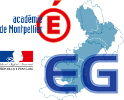 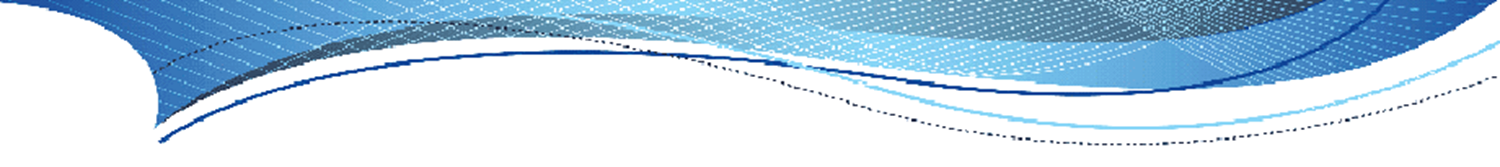 CAS VINTAGELa société VINTAGE France a été créée en 2006 sous la forme juridique d’une société anonyme par Philippe GARNIER, l’actuel Président du conseil d’administration et directeur général de la société. Spécialisée dans le négoce de mobilier de bureau, la société s’adresse à une clientèle de particuliers, de professionnels et de collectivités publiques ; essentiellement dans la région orléanaise. Il lui arrive, plus rarement, de s’adresser à une clientèle plus éloignée, y compris à l’étranger.VINTAGE France développe une politique produit ambitieuse en commercialisant du mobilier de bureau de qualité, parfaitement sélectionné auprès de fabricants reconnus. De l'implantation à l'installation, VINTAGE  France réalise l'agencement complet des bureaux et répond de façon intelligente au besoin d'image de marque des entreprises actuelles.Le dynamisme de ses dirigeants et la forte motivation de son personnel lui ont permis de devenir aujourd’hui un acteur significatif et un fournisseur majeur du mobilier de bureau en France métropolitaine.La société dispose d’une plateforme logistique de , situé au cœur de , qui permet de garantir des délais de livraison et d’installation rapides pour des milliers de références tenues en stock.La société emploie 18 personnes. Une équipe de commerciaux hautement qualifiés, formés à l’aménagement des bureaux, est à l’écoute de la clientèle. Ils peuvent concevoir et personnaliser tous les projets d’aménagement de bureaux qui répondent au mieux à la demande et disposent d’une certaine latitude pour négocier les prix. ORGANIGRAMME DE Poste de travail : Comptabilité (Module comptable)		Société : VintageCode utilisateur : RESPACHAT			Mot de passe utilisateur : 123On vous demande d’analyser la situation de l’organisation 
envers ses fournisseurs divers.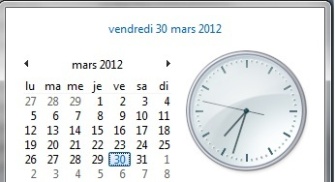 L’organisation vient de recevoir un courriel de l’un de ses fournisseurs 
qui réclame le paiement de sa facture. 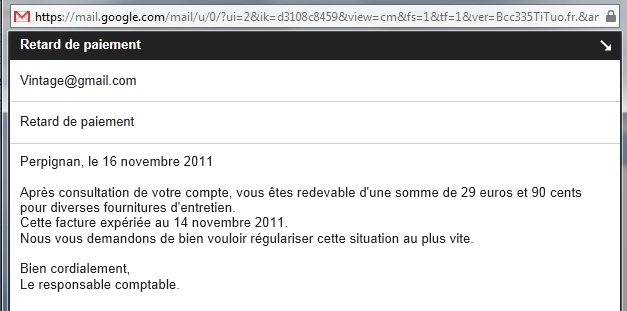 Pour cela vous devez (dans le module comptable) : Consulter le compte comptable des fournisseurs qui ne font pas l’objet d’un compte particulier,
soit le compte 401DIVERS du 1er octobre au 30 novembre 2011, par le biais du grand livre interactif (comptes fournisseurs).Afficher les écritures d’achat par le biais du journal d’achat (AC) du mois de novembre 2011.Quel est le solde du compte (combien devons nous encore à ces fournisseurs) ?……………………………………………………………………………………………………………….Le montant réclamé est-il cohérent ?……………………………………………………………………………………………………………….Pouvez-vous confirmer que cette facture a bien été réglée ? Justifiez votre réponse.……………………………………………………………………………………………………………….……………………………………………………………………………………………………………….……………………………………………………………………………………………………………….Après avoir consulté le détail de l’écriture au journal pour chaque mouvement au crédit du compte pour la valeur de la dette réclamée par le fournisseur, soit 29,90 €, analysez le compte de charge (classe 6) correspondant à chacune de ses deux écritures.Après avoir consulté le détail de chaque mouvement au crédit (pour 29,90 €) et analysé le courriel de ce fournisseur, quelle est la facture qui n’est toujours pas réglée au 30 novembre 2011 (précisez le numéro facture ainsi que sa date) ?……………………………………………………………………………………………………………….……………………………………………………………………………………………………………….Nadège LEMERCIER (Assistante de direction) s’interroge sur le solde du compte fournisseurs divers (401DIVERS) 
au 30 novembre 2011.Et particulièrement au mouvement (écriture) du 28 novembre 2011 qui précise un décaissement, mais il ne correspond à aucune facture d’achat (lors de la consultation du compte au 30 novembre 2011). Pour cela vous devez (dans le module comptable) : Consulter le compte comptable des fournisseurs qui ne font pas l’objet d’un compte particulier,
soit le compte 401DIVERS du 1er octobre au 30 novembre 2011, par le biais du grand livre interactif (comptes fournisseurs).Après consultation de ce compte jusqu’au 30 novembre 2011 (401DIVERS), est-il normal d’avoir fait un chèque pour une valeur de 53,82 €, à cette date ?……………………………………………………………………………………………………………….……………………………………………………………………………………………………………….……………………………………………………………………………………………………………….Après consultation de ce même compte jusqu’au 31 décembre 2011 (401DIVERS), le décaissement est-il justifié ?……………………………………………………………………………………………………………….……………………………………………………………………………………………………………….……………………………………………………………………………………………………………….Réflexion commune :Quel constat pouvez-vous faire sur l’utilisation d’un compte client/fournisseur divers (compte collectif) ?……………………………………………………………………………………………………………….……………………………………………………………………………………………………………….……………………………………………………………………………………………………………….……………………………………………………………………………………………………………….……………………………………………………………………………………………………………….Que pensez-vous de l’absence de numéro de document dans le libellé ?……………………………………………………………………………………………………………….……………………………………………………………………………………………………………….……………………………………………………………………………………………………………….……………………………………………………………………………………………………………….……………………………………………………………………………………………………………….Quel constat pouvez-vous faire sur le respect de l’enregistrement chronologique des opérations (mouvements) comptables ?……………………………………………………………………………………………………………….……………………………………………………………………………………………………………….……………………………………………………………………………………………………………….……………………………………………………………………………………………………………….……………………………………………………………………………………………………………….Au final, est-il primordial ou non de respecter l’ordre chronologique des opérations comptables ?……………………………………………………………………………………………………………….……………………………………………………………………………………………………………….……………………………………………………………………………………………………………….……………………………………………………………………………………………………………….……………………………………………………………………………………………………………….EBP - L’analyse d’une entreprise avec un PGI (Progiciel de Gestion Intégré)CAS VINTAGELa société VINTAGE France a été créée en 2006 sous la forme juridique d’une société anonyme par Philippe GARNIER, l’actuel Président du conseil d’administration et directeur général de la société. Spécialisée dans le négoce de mobilier de bureau, la société s’adresse à une clientèle de particuliers, de professionnels et de collectivités publiques ; essentiellement dans la région orléanaise. Il lui arrive, plus rarement, de s’adresser à une clientèle plus éloignée, y compris à l’étranger.VINTAGE France développe une politique produit ambitieuse en commercialisant du mobilier de bureau de qualité, parfaitement sélectionné auprès de fabricants reconnus. De l'implantation à l'installation, VINTAGE  France réalise l'agencement complet des bureaux et répond de façon intelligente au besoin d'image de marque des entreprises actuelles.Le dynamisme de ses dirigeants et la forte motivation de son personnel lui ont permis de devenir aujourd’hui un acteur significatif et un fournisseur majeur du mobilier de bureau en France métropolitaine.La société dispose d’une plateforme logistique de , situé au cœur de , qui permet de garantir des délais de livraison et d’installation rapides pour des milliers de références tenues en stock.La société emploie 18 personnes. Une équipe de commerciaux hautement qualifiés, formés à l’aménagement des bureaux, est à l’écoute de la clientèle. Ils peuvent concevoir et personnaliser tous les projets d’aménagement de bureaux qui répondent au mieux à la demande et disposent d’une certaine latitude pour négocier les prix. ORGANIGRAMME DE Poste de travail : Responsable des ventes  (Modules Gestion et Compta)		Société : VintageCode utilisateur : RESPVENTE		Mot de passe utilisateur : com1On vous demande d’analyser la situation de l’organisation 
envers ses clients divers.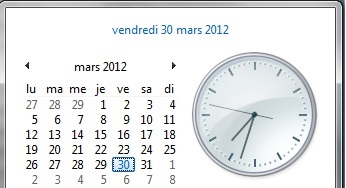 Vous avez reçu un courriel de la part d’un client, qui a fait l’objet 
d’une relance, il conteste le règlement de cette facture. 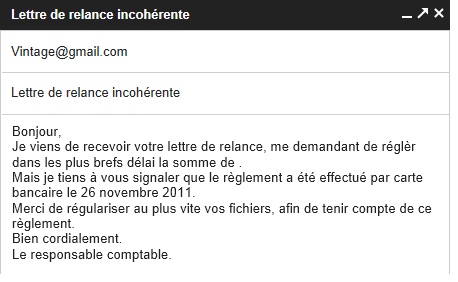 Pour cela vous devez (dans le module comptable) : Consulter le compte comptable des clients qui ne font pas l’objet d’un compte particulier,
soit le compte 411DIVERS du 1er octobre au 30 novembre 2011, par le biais du grand livre interactif (comptes clients).Afficher.Quel est le solde du compte (combien devons nous encore encaisser auprès de ses clients) ?……………………………………………………………………………………………………………….Le montant stipulé dans sa confirmation de paiement est-il cohérent ?……………………………………………………………………………………………………………….Pouvez-vous confirmer que cette facture a bien été encaissée ? Justifiez votre réponse.……………………………………………………………………………………………………………….……………………………………………………………………………………………………………….……………………………………………………………………………………………………………….Quelles sont les numéros des factures qui correspondent à ce problème de suivi d’encaissement ?……………………………………………………………………………………………………………….……………………………………………………………………………………………………………….Pour cela vous devez (dans le module commercial) : Consulter les deux factures de ventes correspondant au problème rencontré.Après avoir consulté les deux factures. Vous devez compléter le tableau ci-dessous.Après avoir consulté le détail de chaque facture (pour 105,49 € TTC) et analysé le courriel de ce client, 
quelle est la facture qui n’est toujours pas réglée au 30 novembre 2011 (précisez le numéro facture ainsi 
que sa date) ?……………………………………………………………………………………………………………….……………………………………………………………………………………………………………….Nadège LEMERCIER (Assistante de direction) s’interroge sur le solde du compte client divers (411DIVERS) 
au 30 novembre 2011.Et particulièrement au mouvement (écriture) du 29 novembre 2011 qui précise un encaissement, mais il ne correspond à aucune facture de vente (lors de la consultation du compte au 30 novembre 2011). Pour cela vous devez (dans le module comptable) : Consulter le compte comptable des clients qui ne font pas l’objet d’un compte particulier,
soit le compte 411DIVERS du 1er octobre au 30 novembre 2011, par le biais du grand livre interactif (comptes clients).Après consultation de ce compte jusqu’au 30 novembre 2011 (411DIVERS), est-il normal d’avoir encaissé de l’argent pour une valeur de 867,58 €, à cette date ?……………………………………………………………………………………………………………….……………………………………………………………………………………………………………….……………………………………………………………………………………………………………….Après consultation de ce même compte jusqu’au 31 décembre 2011 (411DIVERS), l’encaissement est-il justifié ?……………………………………………………………………………………………………………….……………………………………………………………………………………………………………….……………………………………………………………………………………………………………….Réflexion commune :Quel constat pouvez-vous faire sur l’utilisation d’un compte client/fournisseur divers (compte collectif) ?……………………………………………………………………………………………………………….……………………………………………………………………………………………………………….……………………………………………………………………………………………………………….……………………………………………………………………………………………………………….……………………………………………………………………………………………………………….Que pensez-vous de l’absence de numéro de document dans le libellé ?……………………………………………………………………………………………………………….……………………………………………………………………………………………………………….……………………………………………………………………………………………………………….……………………………………………………………………………………………………………….……………………………………………………………………………………………………………….Quel constat pouvez-vous faire sur le respect de l’enregistrement chronologique des opérations (mouvements) comptables ?……………………………………………………………………………………………………………….……………………………………………………………………………………………………………….……………………………………………………………………………………………………………….……………………………………………………………………………………………………………….……………………………………………………………………………………………………………….Au final, est-il primordial ou non de respecter l’ordre chronologique des opérations comptables ?……………………………………………………………………………………………………………….……………………………………………………………………………………………………………….……………………………………………………………………………………………………………….……………………………………………………………………………………………………………….……………………………………………………………………………………………………………….FICHE ENTREPRISEFICHE ENTREPRISECoordonnéesVINTAGE FranceZAC Clos de 16 rue des Cordelles - 66140 CANET-EN-ROUSSILLONTéléphone : 33 (0)4 38 77 41.12   Télécopie : 33 (0)4 38.77.41.50ActivitéNégoce de détail de mobilier de bureauMentions légalesRCS Perpignan  06 B 419 581 715       Capital 250 000 €SIRET 419 581 715 00028              NAF 4759A  (Commerce de meubles)Numéro d’identification fiscale : FR19 419 581 715Directeur généralPhilippe GARNIER : Président du C.A., Directeur général   ContactsDirectrice administrative et financière : Evelyne MASSON	04.38.77.41.52Directeur de la logistique : Jacques DILIGENT		04.38.77.41.56Directeur commercial :  Eric DANGREMONT		04.38.77.41.63Expert ComptableGeorges LECOCHENEC  Expert Comptable et Commissaire aux ComptesA.B.C FIDUDICIAIRE8 Route de Blois – 66000 PERPIGNANTél : 04.38.75.64.87 - Télécopie : 04.38.75.78.45 BanquesBanque Populaire de Canet - 4 Boulevard Alexandre Martin  66140 CanetSociété Générale – 8 Rue de l’Argonne 66140 CanetDate de l’opérationNuméro 
de pièceNuméro de compte au débitIntitulé du compte de charge (classe 6)FICHE ENTREPRISEFICHE ENTREPRISECoordonnéesVINTAGE FranceZAC Clos de 16 rue des Cordelles - 66140 CANET-EN-ROUSSILLONTéléphone : 33 (0)4 38 77 41.12   Télécopie : 33 (0)4 38.77.41.50ActivitéNégoce de détail de mobilier de bureauMentions légalesRCS Perpignan  06 B 419 581 715       Capital 250 000 €SIRET 419 581 715 00028              NAF 4759A  (Commerce de meubles)Numéro d’identification fiscale : FR19 419 581 715Directeur généralPhilippe GARNIER : Président du C.A., Directeur général   ContactsDirectrice administrative et financière : Evelyne MASSON	04.38.77.41.52Directeur de la logistique : Jacques DILIGENT		04.38.77.41.56Directeur commercial :  Eric DANGREMONT		04.38.77.41.63Expert ComptableGeorges LECOCHENEC  Expert Comptable et Commissaire aux ComptesA.B.C FIDUDICIAIRE8 Route de Blois – 66000 PERPIGNANTél : 04.38.75.64.87 - Télécopie : 04.38.75.78.45 BanquesBanque Populaire de Canet - 4 Boulevard Alexandre Martin  66140 CanetSociété Générale – 8 Rue de l’Argonne 66140 CanetDate de l’opérationNuméro 
de la factureMontant brut HT% de remise accordéePort facturé 
(Oui/Non)